LIGO Laboratory / LIGO Scientific CollaborationLIGO- E1200627-v2	Advanced LIGO	9/4/2013TwinCAT Library for 
Delay LineAlexa Staley, Daniel SiggDistribution of this document:LIGO Scientific CollaborationThis is an internal working note
of the LIGO Laboratory.http://www.ligo.caltech.edu/California Institute of TechnologyLIGO Project – MS 18-341200 E. California Blvd.Pasadena, CA 91125Phone (626) 395-2129Fax (626) 304-9834E-mail: info@ligo.caltech.eduMassachusetts Institute of TechnologyLIGO Project – NW22-295185 Albany StCambridge, MA 02139Phone (617) 253-4824Fax (617) 253-7014E-mail: info@ligo.mit.eduLIGO Hanford ObservatoryP.O. Box 159Richland WA 99352Phone 509-372-8106Fax 509-372-8137LIGO Livingston ObservatoryP.O. Box 940Livingston, LA  70754Phone 225-686-3100Fax 225-686-7189LibraryLibraryTitleDelayLinePhaseShifterVersion1TwinCAT version2.11Name space–AuthorAlexa Staley, Daniel SiggDescriptionThe delay line shifter delays an input signal by a selectable amount. This amount can be controlled by a step or phase slider. The delay can be between 0ns and 30.762ns. Error Codes0x01 – Invalid frequencyLibrary dependenciesErrorHardware Output TypeTYPE DelayLogicOutStruct :STRUCT	DelayStep:			INT;LacthEn:			BOOL;	END_STRUCTEND_TYPEHardware Output TypeTYPE DelayLogicOutStruct :STRUCT	DelayStep:			INT;LacthEn:			BOOL;	END_STRUCTEND_TYPEType nameDelayLogicOutStructDescriptionStructure of the hardware output that are wired up for the delay lineDefinitionSTRUCTElementName: DelayStepType: INTDescription: The delay line step sliderElementName: LatchEnType: BOOLDescription: Enables latchUser Interface TypeTYPE DelayLogicStruct :STRUCTFreqMhz:			LREAL;PhaseDeg:			LREAL;DelayNs:			LREAL;DelayStep:			INT;Error:				ErrorStruct;END_STRUCTEND_TYPEUser Interface TypeTYPE DelayLogicStruct :STRUCTFreqMhz:			LREAL;PhaseDeg:			LREAL;DelayNs:			LREAL;DelayStep:			INT;Error:				ErrorStruct;END_STRUCTEND_TYPEType nameDelayLogicStructDescriptionStructure of the user interface tags that are used to control the delay lineDefinitionSTRUCTOutput TagName: ErrorType: ErrorStructDescription: For error handlingInput TagName: FreqMhzType: LREALDescription: Input frequency in MHzIn/out TagName: PhaseDegType: LREALDescription: Input phase in degreesIn/out TagName: DelayNsType: LREALDescription: Delay of input signal in nanosecondsIn/out TagName: DelayStepType: INTDescription: Delay between 0ns and 31.9375ns can be added in stepsFunction BlockFUNCTION_BLOCK DelayLogicFBVAR_INPUT	Request:		SaveRestoreEnum;END_VARVAR_OUTPUTDelayLogicOut:	             DelayLogicOutStruct;END_VARVAR_IN_OUT	DelayLogicInit:		DelayLogicStruct;	DelayLogic:		DelayLogicStruct;END_VARFunction BlockFUNCTION_BLOCK DelayLogicFBVAR_INPUT	Request:		SaveRestoreEnum;END_VARVAR_OUTPUTDelayLogicOut:	             DelayLogicOutStruct;END_VARVAR_IN_OUT	DelayLogicInit:		DelayLogicStruct;	DelayLogic:		DelayLogicStruct;END_VARNameDelayLogicFBDescriptionControls the delay line Input argumentName: RequestType: SaveRestoreEnumDescription: Request save/restore/safemode or noopOutput argumentName: DelayLogicOutType: DelayLogicOutStructDescription: Output hardware structureIn/out argumentName: DelayLogicInitType: DelayLogicStructDescription: Save/restore variable in persistent memoryIn/out argumentName: DelayLogicType: DelayLogicStructDescription: User Interface structureVisual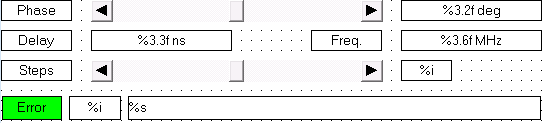 VisualNameDelayLogicVisDescriptionDisplays phase, steps, and delayPlaceholderName: DelayLogicType: DelayLogicStructDescription: Delay Line structure